РЕГЛАМЕНТXI ВСЕРОССИЙСКОГО ТЕХНОЛОГИЧЕСКОГО ФЕСТИВАЛЯ PROFEST - 2019Содержание:Всероссийский технологический фестиваль PROFEST-2019 Общие положения.Цели ФестиваляЗадачи ФестиваляНаправления соревнований ФестиваляРуководство ФестиваляСудьи и экспертыПроведение ФестиваляУсловия участия в соревнованиях и мероприятиях ФестиваляКвоты на участие в соревнованияхЗаполнение квотПорядок и сроки проведения ФестиваляДополнительные условияПрава ОргкомитетаНаграждение участников ФестиваляОбязанности посетителей и участников ФестиваляПосетителям и участникам Фестиваля ЗАПРЕЩАЕТСЯОбеспечение безопасностиФинансированиеКонтактная информацияПриложение № 1 к Регламенту ВСЕРОССИЙСКОГО ТЕХНОЛОГИЧЕСКОГО ФЕСТИВАЛЯ PROFEST-2019Направление «Робототехника: инженерно-технические кадры инновационной России»Участники ФестиваляКоманды и направления Направление «ЮниорПрофи»: программа ранней профессиональной подготовки и профориентации школьниковУчастники ФестиваляКоманды и направленияЧемпионат КомпетенцийЧемпионат КорпорацийКонкурс проектов профессиональной реализации школьников «ПрофСтарт»Подведение итоговВсероссийский технологический фестиваль PROFEST-2019Общие положения.XI Всероссийский технологический фестиваль PROFEST-2019 (далее Фестиваль, PROFEST-2019) является ежегодны мероприятием «Инженерной программы» Фонда поддержки социальных инноваций «Вольное Дело» (далее «Инженерная программа») и включает в себя соревнования по направлениям «ЮниорПрофи» и «Робототехника: инженерно-технические кадры инновационной России».Организатор Фестиваля: Фонд поддержки социальных инноваций «Вольное Дело». Официальные сайты Фестиваля и Программы: robofest.ru, юниор-профи.рф, russianrobotics.ruДаты проведения Фестиваля: 20-23 марта 2019 года.Место проведения: Россия, г. Москва, проспект Мира, д.119 стр.75 (ВДНХ, павильон №75).Все вопросы, связанные с управлением, подготовкой и проведением каждого мероприятия Фестиваля, регулируются настоящим Регламентом.Принимая участие в Фестивале, гости и участники, тем самым соглашаются с положениями о проведении Фестиваля и обязуются им следовать.Цели Фестиваля.Популяризация научно-технического творчества и повышение престижа инженерных профессий среди молодежи.Развитие у молодежи навыков практического решения актуальных инженерно-технических задач и работы с техникой.Выявление, отбор и поддержка талантливой молодежи.Создание условий и предоставление возможностей для демонстрации школьниками (юниорами) уровня освоения и применения своих профессиональных компетенций инженерного направления.Апробация «Инженерной программы» Фонда - полной модели программы ранней профориентации и профессиональной подготовки школьников.Задачи Фестиваля.Привлечение внимания учащихся и их родителей к ранней предпрофессиональной инженерной подготовке как перспективному направлению профессионального самоопределения и карьерного развития.Привлечение внимания высокотехнологичных предприятий, высших и средних специальных учебных заведений и других организаций к деятельности образовательных организаций общего и дополнительного образования как субъектов системы подготовки кадрового резерва для промышленности.Стимулирование интереса детей и молодежи к сфере инноваций и высоких технологий, знакомства с перспективными профессиями «цифрового производства».Развитие у обучающихся навыков практического решения задач в конкретных профессиональных ситуациях и работы с техническими устройствами.Совершенствование навыков самостоятельной работы, развитие профессионального мышления и повышение ответственности обучающихся за выполняемую работу.Формирование готовности к целенаправленной деятельности школьников по созданию общественно-полезного продукта. Развитие навыков командной работы при сохранении понимания личной ответственности за конечный результат, развитие soft-компетенций.Поощрение молодежного предпринимательства в сфере инноваций и высоких технологий.Создание системы наращивания профессионализма педагогов по реализации программ технической и технологической направленности в организациях основного и дополнительного образования детей.Направления соревнований Фестиваля.В рамках Фестиваля проводятся соревнования по направлениям:I.	Направление «Робототехника: инженерно-технические кадры инновационной России»II.	Направление «ЮниорПрофи»: программа ранней профессиональной подготовки и профориентации школьников.Подробное описание направлений представлено в приложении 1 к настоящему Регламенту.Руководство Фестиваля.Руководство Фестивалем осуществляет Организационный комитет Фестиваля (далее «Оргкомитет»).Оргкомитет формируется Организатором Фестиваля из представителей Дирекции Инженерной программы (далее - «Дирекция ИП») направлений «ЮниорПрофи» и «Робототехника: инженерно-технические кадры инновационной России» и стратегических партнеров Фестиваля.Оргкомитет выполняет следующие функции:Обеспечивает информационную поддержку Фестиваля и публикацию его итогов. Организует подбор и комплектование конкурсных площадок согласно требованиям конкурсной документации по компетенциям. Участвует в разработке концептуальных вопросов подготовки и проведения Фестиваля.Участвует в подборе Главных экспертов, Судей, Директоров корпораций, членов жюри.Утверждает регламенты проведения соревнований.Распределяет квоты между регионами на участие в мероприятиях Фестиваля.Утверждает специальные номинации.Согласовывает сценарии Торжественных церемоний Фестиваля.Утверждает календарный план (программу) проведения Фестиваля.Обеспечивает подведение итогов всех мероприятий ФестиваляПринимает иные решения, не противоречащие данному Фестиваля и законодательству Российской Федерации.Может принимать специальные решения об участии в Фестивале дополнительных команд.Судьи и Эксперты.Судьи назначаются Оргкомитетом.Судьи назначаются отдельно по каждому виду соревнований, представленных на Фестивале.Организаторы оставляют за собой право вносить в правила состязаний любые изменения. Информация об изменениях публикуется на официальном сайте Фестиваля.Контроль и подведение итогов осуществляется судейской коллегией в соответствии с правилами и регламентами конкретных соревнований.Судьи обладают всеми полномочиями на протяжении подготовительного периода к Фестивалю, всех соревнований, все участники должны подчиняться их решениям.Если появляются какие-то возражения относительно судейства, команда имеет право в письменном порядке обжаловать решение судей в Оргкомитете не позднее 10 (десяти) минут после окончания текущего заезда.В особых случаях для принятия решения может быть собрана коллегия из нескольких судей конкретного направления в период времени, назначенный Оргкомитетом. Решение коллегии судей обжалованию не подлежит.Эксперт – это лицо, обладающее достаточным знаниями и опытом по какой-либо специальности, профессии, технологии, которые позволяют ему принимать участие в разработке конкурсных материалов и объективно оценивать выполнение Конкурсных заданий участниками.На мероприятиях Фестиваля предусматривается участие Экспертов различных статусов и полномочий:Главные эксперты, Руководитель концернаДиректора корпорацийСтаршие эксперты регионовИндустриальные экспертыЭксперты по оценке soft-компетенций.Главные эксперты, Директора корпораций и Руководитель концерна утверждаются Оргкомитетом.Статус Главного эксперта присваивается представителям образовательных организаций профессионального образования, лицам, имеющим опыт работы по данной компетенции, навыками организатора и руководителя, а также опыта участия в подготовке и проведении Фестивалей регионального уровня.Статус Директора корпорации присваивается, в первую очередь, представителям индустриальных партнеров, образовательных организаций профессионального образования, лицам, имеющим опыт работы по нескольким компетенциям, навыками организатора и руководителя, а также опыт участия в подготовке и проведении Фестиваля.Статус Старшего эксперта региона присваивается представителям образовательных организаций профессионального образования, лицам, имеющим опыт работы по данной компетенции, навыками организатора и руководителя, а также опыта участия в подготовке и проведении Региональных отборочных чемпионатов для участия в Фестивале. Старшие эксперты региона могут принимать участие в работе на площадке по решению Главного эксперта.Статус Индустриального эксперта получают представители индустриальных партнеров, индивидуальных предпринимателей, образовательных организаций, имеющих успешный опыт работы по разработке и реализации предпринимательских проектов.Обязанности и ответственность Экспертов закрепляются также в индивидуальных соглашениях и договорах. Эксперты не освобождаются от своих обязанностей по оценке до тех пор, пока не передадут оценочные материалы специалистам и не получат от Технического Директора подтверждения выполнения необходимых задач.Проведение Фестиваля.Техническая Дирекция Фестиваля: осуществляет контроль за подготовкой пакетов Технической документации по всем направлениям соревнований, компетенциям и корпорациям, назначает ответственного за работоспособность оборудования и соблюдение техники безопасности на всех площадках; обеспечивает наличие необходимого количества технологического оборудования и расходных материалов для организации конкурсной части, согласно Инфраструктурным листам обеспечивает технический контроль застройки конкурсных участков; Организация конкурсной части:Ход конкурсной части регламентируется Программой проведения каждого мероприятия Фестиваля. В момент выполнения участниками  Конкурсных заданий на конкурсных площадках могут находиться исключительно Судьи, Главные эксперты/Директора корпораций, Технические и индустриальные эксперты (ФИО которых согласованы руководителем Оргкомитета), наставники команд, на которых возложена ответственность за жизнь и здоровье детей), Технический директор и его заместитель. Присутствие региональных Экспертов допускается только по согласованию с руководителем Оргкомитета;Общий план застройки конкурсных участков должен обеспечивать соблюдение требований СанПиН, а также беспрепятственное и безопасное перемещение гостей и зрителей между всеми конкурсными участками.Условия участия в соревнованиях и мероприятиях Фестиваля.Все участники должны помнить, что подробные условия участия в каждом из направлений соревнований, а также мероприятий, проводимых в рамках Фестиваля, оговариваются в регламентах и положениях к каждому виду соревнований и мероприятий.Для участия в соревнованиях необходимо пройти регистрацию в соответствии с процедурой, описанной в пунктах: «Участники Фестиваля», «Команды и направления» блоков II, III каждого из направлений Фестиваля: «ЮниорПрофи», «Робототехника: инженерно-технические кадры инновационной России».Все участники команд обязаны сдать при личной регистрации на Фестивале оригинал «Согласия на обработку персональных данных» в бумажном виде на каждого участника, подписанное официальными представителями участника или самим участником, если он совершеннолетний.Все руководители команд обязаны представить во время личной регистрации на Фестивале оригиналы и копии следующих документов:анкету команды-участницы;копию приказа на сопровождение участников команды от образовательного учреждения (если команда регистрируется от физического лица, то она предоставляет согласие на сопровождение детей от родителей);копии документов, удостоверяющих личности школьников и наставников;копию приказа о направлении команды на Фестиваль и возложении на наставников ответственности за жизнь и здоровье детей в пути, во время проживания в гостинице и участия в мероприятиях Фестиваля;подписанное родителями согласие на участие юниоров (по утвержденной форме) в Фестивале;копию медицинского полиса все участников Фестиваля;Оргкомитет оставляет за собой право отказать в участии в соревнованиях Фестиваля командам, не предоставившим полный набор документов (в соответствии с п.8.4.);Образцы «Анкеты команды-участницы», «Согласия на обработку персональных данных» и «Приказа на сопровождение участников команды от образовательного учреждения» размещаются на официальном сайте Фестиваля.Квоты на участие в соревнованиях.Квоты на участие в соревнованиях Фестиваля устанавливаются не позднее, чем за месяц до начала Фестиваля и в дальнейшем изменению не подлежат.Оргкомитет может добавить или сократить квоты на конкретное направление без предварительного уведомления кого бы то ни было. При этом все уже прошедшие регистрацию команды имеют право на участие в Фестивале. Заполнение квот.Регистрация на все соревнования проходит в соответствии с пунктами «Участники Фестиваля», «Команды и направления» блоков II, III каждого из направлений Фестиваля: «ЮниорПрофи», «Робототехника: инженерно-технические кадры инновационной России».Дополнительные команды могут быть допущены к соревнованиям по решению Оргкомитета.Регистрация на все соревновательные направления проходит в порядке, указанном только на официальном сайте Фестиваля.Порядок и сроки проведения Фестиваля.Фестиваль проходит в течение 4-х дней.Дни проведения каждого конкретного направления определяются Оргкомитетом.Расписание проведения соревнований публикуется на официальном сайте Фестиваля. В рамках Фестиваля проводятся соревнования,  утвержденные Организационным комитетом.Внутреннее разделение соревнований на номинации и возрастная градация оговариваются в официальных регламентах для каждого соревнования. Регламенты публикуются на официальном сайте Фестиваля.В рамках Фестиваля могут проводиться конкурсы (номинации), информация о которых размещается на сайте не позднее, чем за 2 (две) недели до начала Фестиваля.На площадке Фестиваля могут располагаться интерактивная и выставочная зона, информация о которых размещается на сайте Фестиваля.Сроки и место проведения Фестиваля определяются Организаторами и публикуются на сайте Фестиваля не позднее, чем за 2 (две) недели до его проведения.Вся информация о соревнованиях, их регламенты и правила, находится на сайте Фестиваля.Дополнительные условия.Все участники должны представлять дополнительные документы и информацию необходимую для проведения Фестиваля и обеспечения безопасности по требованию Организаторов Фестиваля и уполномоченных сотрудников службы безопасности.При наличии рекламного оформления, проводимого участниками и командами в той или иной форме, участники должны согласовывать его с представителем Организационного Комитета заранее до начала Фестиваля. Содержание и размещение рекламы спонсоров команд также должно согласовываться с Организаторами до начала Фестиваля.Все технические устройства, участвующие в соревнованиях, должны быть изготовлены таким образом, чтобы не причинять никакого вреда окружающим людям, другим роботам и устройствам или полям для соревнований.Во время проведения соревнований участники должны носить значки или бейджи, предоставленными Организаторами, размещёнными на груди. Информационные значки и бейджи предоставляются вместе с пакетом участника. Если участники используют свои футболки, то на них должны быть размещены логотипы Фестиваля и Организаторов Фестиваля. Логотипы размещены на официальном сайте.Принимая участие в Фестивале, гости и участники (или ответственные лица), соглашаются с тем, что на мероприятиях Фестиваля может проводиться фото и видеосъёмка без непосредственного разрешения гостей и участников (или ответственных лиц). Также участники (или ответственные лица), принимая участие в Фестивале, соглашаются с тем, что результаты соревнований могут использоваться в целях популяризации Фестиваля и развития «Инженерной программы» без дополнительного на то разрешения.Принимая участие в Фестивале, участники команд (или ответственные лица), соглашается с тем, что описания конструкций технических устройств, победивших в любом из соревновательных направлений, могут быть использованы при подготовке методических пособий или специализированной литературы в рамках реализации Программы.В случае несоблюдения Дополнительных условий (п. 11) Оргкомитет оставляет за собой право отказать участникам в участии в мероприятиях Фестиваля.Права Оргкомитета.Корректировать условия проведения Фестиваля, извещая об изменениях на официальном сайте Фестиваля.Включать в программу Фестиваля дополнительные мероприятия, извещая об изменениях на официальном сайте Фестиваля.Изменять сроки и место проведения Фестиваля, извещая об изменениях на официальном сайте не позднее, чем за 2 (две) недели до начала Фестиваля.Выносить специальное решение об участии команд, которые особо проявили себя.Учреждать дополнительные номинации, звания и призы, а также допускает вручение специальных призов от организаторов, спонсоров и других заинтересованных лиц и организаций.Дисквалифицировать участников и команды за нарушение условий проведения Фестиваля.Аннулировать результаты Фестиваля в номинации, где было обнаружено злоупотребление отдельными судьями или судейской коллегией своими полномочиями.Организационный Комитет имеет право не объяснять участнику или еще кому-либо причины того или иного решения.Награждение участников Фестиваля.Победители и призеры Фестиваля награждаются дипломами и медалями.Победители Фестиваля в направлении «Робототехника: инженерно-технические кадры инновационной России» дополнительно награждаются кубками.Итоги Фестиваля публикуются не позднее двух недель по окончанию мероприятия на официальном сайте Фестиваля.Организационный Комитет может вводить дополнительные призы и премии до и в течение Фестиваля и изменять существующие, уведомляя об изменениях на официальном сайте.Обязанности посетителей и участников Фестиваля.Соблюдать чистоту и порядок в месте проведения Фестиваля.Соблюдать технику безопасности.Соблюдать общепринятые правила поведения посетителей при проведении массовых мероприятий.Администрация помещения или Оргкомитет оставляет за собой право отказать посетителю в допуске на мероприятие при нарушении им Правил поведения посетителей при проведении массовых мероприятий.Предъявлять представителям администрации помещения и сотрудникам службы безопасности билеты или документы, дающие право для входа на массовое мероприятие, если таковые будут определены.Проходить контроль (осмотр) у сотрудников службы безопасности при входе на территорию, где проводится Фестиваль.Строго соблюдать общественный порядок и общепринятые нормы поведения.Бережно относиться к сооружениям, оборудованию.Подчиняться законным предупреждениям и требованиям администрации помещения, представителям Оргкомитета, полиции, МЧС и иных лиц, ответственных за поддержание порядка, пожарной безопасности.Вести себя уважительно по отношению к Оргкомитету, участникам массовых мероприятий, обслуживающему персоналу, должностным лицам, ответственным за поддержание общественного порядка и безопасности при проведении массовых мероприятий.Не допускать действий, способных создать опасность для окружающих и привести к созданию экстремальной ситуации.Не оставлять без присмотра малолетних детей.Осуществлять организованный выход из помещений и сооружений по окончании мероприятий.Парковать автотранспорт в специально отведённых местах.При получении информации об эвакуации действовать согласно указаниям администрации помещения и сотрудников правоохранительных органов, ответственных за обеспечение правопорядка, соблюдая спокойствие и не создавая паники.Посетителям и участникам Фестиваля ЗАПРЕЩАЕТСЯ:Создавать собственные WI-FI сети в любом виде, если это прямо не разрешается регламентом текущих соревнований. Нарушители данного правила могут быть дисквалифицированы и выдворены с территории Фестиваля.Проносить огнестрельное и холодное оружие, огнеопасные, взрывчатые, ядовитые, пахучие, наркотические вещества, алкогольные напитки, а также напитки в стеклянной таре.Проносить, проводить или доставлять любым способом любых представителей животного мира, диких и домашних животных, насекомых, птиц и др.Находиться во время проведения массовых мероприятий на лестницах или люках, выбегать на арену, а также создавать помехи передвижениям участников массовых мероприятий.Распивать спиртные напитки, появляться на массовом мероприятии в нетрезвом виде.Курить во всех внутренних помещениях места проведения Фестиваля.Допускать выкрики или иные действия, оскорбляющие человеческое достоинство и общественную нравственность.Выбрасывать на соревновательные поля, сцену и трибуны любые предметы, способные причинить ущерб тем или иным способом, а также находиться во время проведения мероприятия в проходах, на лестницах или в люках.Забираться на ограждения, парапеты, осветительные устройства, площадки для телевизионных съёмок, деревья, мачты, крыши и несущие конструкции, появляться без разрешения Оргкомитета на сцене, судейских комнатах и других служебных и технических помещениях.Создавать помехи для нормального прохода и эвакуации людей в случае опасности.Повреждать оборудование, технические средства и системы жизнеобеспечения, элементы оформления сооружения, иной инвентарь, зелёные насаждения.Проходить на массовое мероприятие с животными.Осуществлять торговлю, наносить надписи и расклеивать объявления, плакаты и другую продукцию информационного содержания без письменного разрешения администрации.Обеспечение безопасности.Обеспечение безопасности во время проведения Фестиваля осуществляется сотрудниками службы безопасности по поручению Организаторов Фестиваля.Все вопросы, касающиеся личной безопасности и сохранности имущества, интеллектуальной собственности и личной документации решаются участниками Фестиваля самостоятельно.Участники должны в обязательном порядке иметь при себе документы, удостоверяющие личность (в соответствии с законами РФ) и медицинскую страховку (полис ОМС или ДМС).Участники должны соблюдать требования сотрудников службы безопасности.Дети в возрасте до 18 лет должны находиться в сопровождении взрослых или в составе групп и команд, сопровождаемых тренерами, наставниками или уполномоченными на то лицами.Финансирование.Все расходы, связанные с подготовкой и проведением Фестиваля, берет на себя Оргкомитет Фестиваля.Возможно привлечение спонсорских средств для организации Фестиваля и призового фонда.Размещение, питание, проезд участников до места проведения Фестиваля за счет направляющих организаций.Контактная информация.Официальные сайты Фестиваля и Программы: robofest.ru, юниор-профи.рф, russianrobotics.ruE-mail: fest@russianrobotics.ru, jprofi@volnoedelo.ruТелефон: 8 (495) 653-81-84Данный регламент является официальным приглашением для участия в Фестивале в соответствии с утвержденным распределением квот (при условии соблюдения пункта 10).Приложение № 1К Регламенту ВСЕРОССИЙСКОГО ТЕХНОЛОГИЧЕСКОГО ФЕСТИВАЛЯ «PROFEST-2019»Направление «Робототехника: инженерно-технические кадры инновационной России»Участники Фестиваля.Участники Фестиваля - дети и молодые люди в возрасте от 6 до 30 лет. Конкретные пределы возрастных групп оговариваются для каждого соревнованияУчастники должны подать заявки на сайте Фестиваля в сроки, установленные для каждого соревнования. Регистрация команд происходит через Партнёров или организации, которые проводили региональные отборы.Команды и направления.Регистрация команд на направления с открытыми квотами происходит в сроки, указанные на официальном сайте, и закрывается по факту наполнения квот.В направлениях соревнований, в которых существуют региональные и/или окружные отборы, квоту на участие в Фестивале получает команда в выигравшем составе. Команда вправе заменить не более 1 участника в команде, состоящей более, чем из одного человека.В соревнованиях принимают участие команды (если это допускает регламент соревнований, команда может состоять из 1 (одного) человека). Команда – коллектив учащихся, студентов, аспирантов, молодых работников во главе с руководителем команды, осуществляющих занятия по робототехнике.Возрастные рамки членов команд определяются регламентом соревнований, в которых команда принимает участие.В составе команды должны быть лица, выполняющие следующие функции:«Руководитель команды» – (совершеннолетний гражданин) – член команды, осуществляет административное руководство командой, представляет ее интересы перед Организаторами Фестиваля и другими организациями, а также контролирует и несет ответственность за надлежащее поведение всех участников Команды. Руководитель команды не принимает непосредственного участия в мероприятиях Фестиваля.«Капитан команды» – лидер Команды, координирует участников команды для достижения максимальных результатов во всех мероприятиях Фестиваля, в которых принимает участие Команда, представляет Команду перед судьями, а также перед другими Командами.В составе команды могут присутствовать:«Наставник» – (совершеннолетний, гражданин), отвечает за стратегические вопросы мотивации и профессионального роста членов команды.«Специалист» – оказывает содействие другим членам команды при решении технических проблем (если это не противоречит регламентам соревнований Фестиваля).Организаторы оставляют за собой право отказать в участии команде, представляющей коммерческую организацию. Статус организации определяется согласно действующему законодательству Российской Федерации.Участники Фестиваля могут состоять в разных командах при условии, что эти команды одновременно не участвуют в соревнованиях одного направления.Одна и та же команда не может участвовать в различных соревновательных направлениях, или номинациях внутри направления.Тренер может курировать на Фестивале не более 10 (десяти) команд. При этом необходимо помнить, что вся ответственность за несовершеннолетних участников, как в составе команд, так и вне состава, лежит на сопровождающем лице (тренер, наставник, сопровождающее лицо и т.п.).Максимальное количество членов команды вместе с руководителем на Фестивале устанавливается следующее максимальное количество участников в командах:Направление «ЮниорПрофи»: программа ранней профессиональной подготовки и профориентации школьниковУчастники ФестиваляВ мероприятиях Фестиваля могут принимать участие обучающиеся образовательных организаций общего и дополнительного образования в возрасте с 10 до 17 лет.В Чемпионате Компетенций принимают участие обучающиеся образовательных организаций общего и дополнительного образования по двум возрастным группам: 10-13 лет и 14-17 лет. Согласно стандартам ЮниорПрофи в Чемпионате участвуют команды, состоящие из 2-х участников.К участию в Чемпионате Корпораций допускаются школьники, добившиеся лучших результатов по итогам региональных чемпионатов сезона 2018/2019. Чемпионат Корпораций предполагает участие, как региональных, так и межрегиональных команд. Численный состав команды одной Корпорации составляет 8 человек (по два человека по 4-м компетенциям). Состав компетенций утверждается Организационным комитетом.Конкурс «ПрофСтарт» предполагает как индивидуальное, так и командное участие в презентации проекта. Количество участников определяет Организационный комитет Фестиваля.Наставники команды осуществляют административное руководство командой, представляют ее интересы перед организаторами чемпионата, несут полную ответственность за жизнь и здоровье детей во время всех мероприятий чемпионата.Наставники команды присутствуют на площадке при проведении инструктажа по технике безопасности и выполнении Конкурсных заданий участниками его команды. На всех мероприятиях Чемпионата вся ответственность за контроль и надлежащее поведение всех несовершеннолетних участников команды лежит на ее наставнике.Наставник сам неукоснительно соблюдает требования по охране труда и технике безопасности, контролирует и обеспечивает их соблюдение несовершеннолетними участниками команды.Наставник должен незамедлительно приостановить работы несовершеннолетних участников команды при выявлении неисправности оборудования, инструментов, нарушений требований по охране труда и технике безопасности и любых иных факторов, угрожающих жизни и здоровью людей.Наставник незамедлительно должен сообщить Организаторам Фестиваля или Технической Дирекции о неисправности оборудования, инструментов, нарушении требований по охране труда и любых иных факторах, угрожающих жизни и здоровью людей, а также о несчастных случаях, произошедших во время проведения мероприятий Фестиваля.Количество наставников определяется особенностями мероприятий Фестиваля и предоставлением возможности осуществления ими контроля за соблюдением безопасности для здоровья и жизни участников команд.На чемпионате компетенций один наставник сопровождает одну команду. Если регион получил квоты на две команды по одной компетенции, но по разным возрастным категориям, то допускается один наставник на две команды.На Чемпионат Корпораций количество наставников определяет регион в зависимости от финансовых возможностей. Допускается: один наставник на региональную команду (8 человек); по наставнику на команду по компетенции.На конкурс «ПрофСтарт» один наставник сопровождает одну команду, или несколько команд, если общее количество участников не будет превышать 6-ти человек.Для исключения нарушений требований СанПиН к конкурсным площадкам допускается размещение наставников рядом с площадкой соревнований, особенно если наставник не может участвовать в оценке выполнения участниками конкурсных заданий.Команды и направления.Чемпионат Компетенций.Чемпионат компетенций проводится по следующим компетенциям в соответствии со стандартами ЮниорПрофи:Участниками Чемпионата Компетенций могут быть победители отборочных чемпионатов, проводимых Региональными координационными центрами программы «ЮниорПрофи», аккредитованными Дирекцией ИП, и победители Корпоративных чемпионатов, проводимых Партнерами «Инженерной программы».Чемпионат Корпораций.Чемпионат Корпораций проводится по направлению «Автоматизация сельскохозяйственных процессов»В команды юниоров для выполнения конкурсного задания Корпорации по направлению «Автоматизация сельскохозяйственных процессов» включаются участники, владеющие компетенциями:ПрототипированиеИнженерный дизайн CADЭлектроникаИнтернет вещейКонкурс проектов профессиональной реализации школьников «ПрофСтарт».Конкурс «ПрофСтарт» проводится по трем номинациям:технологический стартапдействующая бизнес-модельпрофессиональное волонтерствоУсловием участия в конкурсе являются: применение участниками конкурса профессиональных компетенцийналичие реальных заказчиков/клиентов, которые используют результаты работы участника в реальной жизниУчастниками конкурса могут быть школьники 10-17 лет. Положение о Конкурсе публикуется на сайте Программы.Регистрация участников на все мероприятия Фестиваля осуществляется на основании поданных заявок в соответствии с установленными квотами.Факт направления заявки подтверждает готовность участия региональных команд в одном из мероприятий Фестиваля.Подведение итогов.По итогам чемпионата предусматривается подведение следующих итогов:по каждой компетенции (1,2,3 места) в чемпионатах по компетенциям и корпорациямпо каждой корпорации (1,2,3 места)по каждой номинации в конкурсе ПрофСтарт (1,2,3 места)общемедальный зачет (сумма баллов всех региональных участников мероприятий Чемпионата)эффективность подготовки региональных команд (средняя сумма баллов региональных участников чемпионата компетенций и корпораций на одного участника).Итоги публикуются не позднее 3-х недель после окончания Чемпионата.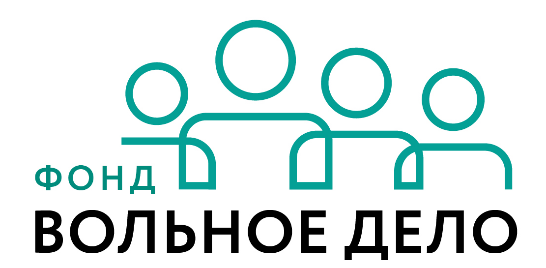 УТВЕРЖДАЮГенеральный директорФонда поддержки социальныхинноваций «Вольное Дело»Никитина Е.А._________________ «     » февраля 2019 года№ п/пНаправлениеМаксимальное количество участников команды вместе с тренером1РобоКарусель52HELLO, ROBOT! LEGO33HELLO, ROBOT! OPEN34AutoNet 10+35AutoNet 14+66AutoNet 18+67Андроидные роботы38Инженерный проект49AeroNet310ИКаР Профи611ИКаРёнок312ИКаР Старт313VEX IQ Challenge314VEX Robotics Compitition315Промышленная автоматизация316Кубок РТК317EcoNet 10+418EcoNet 14+619EcoNet 18+6№ п/пНазвание компетенции1Прототипирование2Инженерный дизайн CAD3Интернет вещей4Электротехника/ электромонтаж5Электроника6Мобильная робототехника7Мехатроника8Промышленный дизайн (презентационная)9Медиакоммуникации (презентационная)